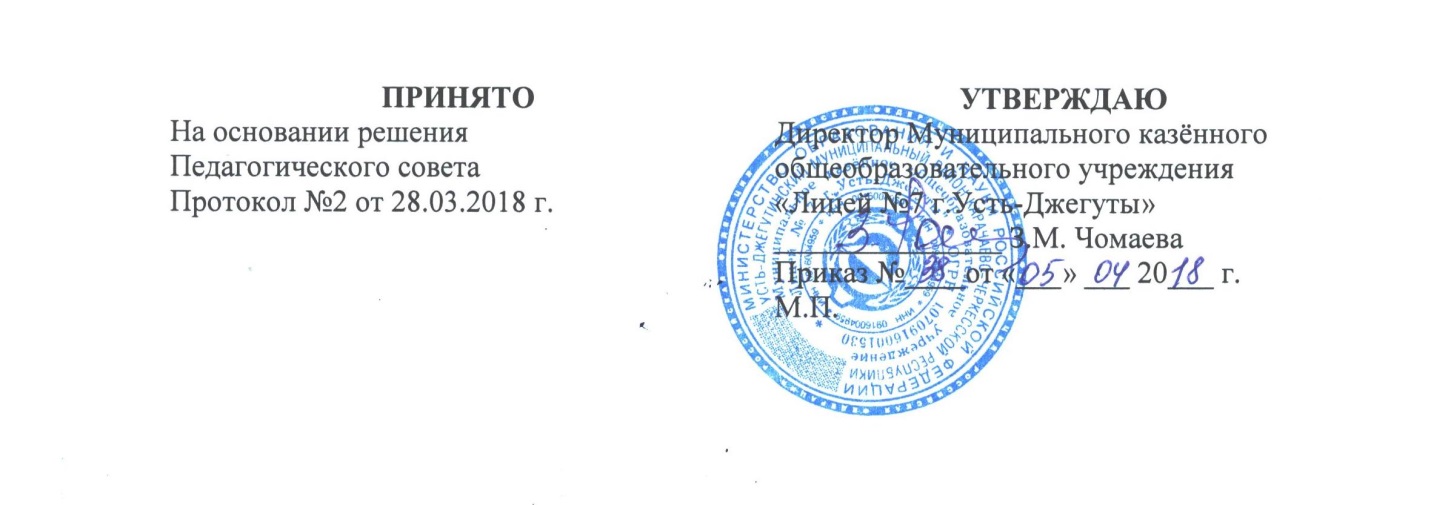 Положениео  профессиональной переподготовке и повышении квалификациипедагогических работников Муниципального казенного общеобразовательного учреждения «Лицей № 7 г.Усть-Джегуты»1. Общие положения1.1. Настоящее Положение разработано в соответствии с п.5 ч.3 ст.28, п.7 ч.1 ст.48 Федерального Закона от 29.12.2012 № 27Э-ФЗ «Об образовании в Российской Федерации», Уставом Муниципального казенного общеобразовательного учреждения «Лицей № 7 г.Усть-Джегуты».Настоящее Положение является документом, регламентирующим работу муниципального казенного общеобразовательного учреждения «Лицей № 7 г.Усть-Джегуты», по профессиональной переподготовке и повышению квалификации педагогов.1.2. Положение устанавливает порядок направления учителей на курсыпрофессиональной переподготовки и повышения квалификации, отчетности после их завершения.1.3. Положение призвано обеспечить:- упорядочение и развитие системы профессиональной переподготовки иповышения квалификации педагогических работниковмуниципального казенного общеобразовательного учреждения «Лицей № 7 г.Усть-Джегуты»;- положительное изменение качественных показателей труда педагогических работников и деятельностимуниципального казенного общеобразовательного учреждения «Лицей № 7 г.Усть-Джегуты» в целом.2. Цели и задачи повышения квалификации2.1. Целями профессиональной переподготовки и повышения квалификацииявляются развитие профессионального мастерства, обновление теоретических и практических знаний педагогических работниковмуниципального казенного общеобразовательного учреждения «Лицей № 7 г.Усть-Джегуты» в соответствии с современными требованиями уровня квалификации и необходимостью освоения инновационных методов решения профессиональных задач.2.2. Задачами повышения квалификации являются;- изучение и анализ новых нормативно-правовых документов;- содействие в определении содержания самообразования учителя, педагога, воспитателя, руководителя;- максимальное удовлетворение запросов педагогов на курсовуюпереподготовку;- организация непрерывного профессионального образованияпедагогических кадров через внешкольную и внутрилицейскую системуповышения квалификации;- организация мониторинга профессионального роста педагогов;- оказание помощи и поддержки педагогическим кадрам в подготовке к аттестации и внедрение инноваций в учебный процесс;- апробация новых технологий, учебно-методических комплексов, изучение эффективности педагогических инноваций и экспериментов;- выработка методических рекомендаций в помощь педагогическимработникам, подготовка публикаций;- создание временно инициативных групп по изучению и внедрениюрезультативного опыта и педагогического мастерства, и групп поиспользованию на практике новейших достижений педагогическойнауки, новаторских методов и технологий обучения и воспитания;- развитие и совершенствование системы дистанционного обученияпедагогических кадров;- развитие управленческих умений.3. Организация повышения квалификации педагогических работников3.1. Система профессиональной переподготовки и повышения квалификацииПедагогов Муниципального казенного общеобразовательного учреждения «Лицей № 7 г.Усть-Джегуты» реализует следующие направления:- повышение квалификации;- профессиональная переподготовка.3.2. Повышение квалификации включает в себя следующие виды обучения:- специальное обучение (курсы), организуемое в образовательном учреждении системы повышения квалификации работников образования(в том числе дистанционное);- обучение в высшем учебном заведении по направлению образовательнойили управленческой деятельности;- экспериментирование в практике, активное участие в методическихмероприятиях разного уровня;- самообразование.3.3. Целью профессиональной переподготовки специалистов являетсяполучение ими дополнительных знаний, умений и навыков по образовательным программам, необходимым для выполнения нового вида профессиональной педагогической деятельности. По результатам прохождения профессиональной переподготовки специалисты получают диплом государственного образца, удостоверяющий их право (квалификацию) вести профессиональную деятельность вопределённой сфере.3.4. Повышение квалификации и профессиональная переподготовкапедагоговмуниципального казенного общеобразовательного учреждения «Лицей № 7 г.Усть-Джегуты» может проводиться с отрывом от работы, без отрыва от работы, с частичным отрывом от работы и по индивидуальным образовательным программам.3.5. Основанием для издания приказа о направлении на курсыпрофессиональной переподготовки и повышения квалификации являются:- план повышения квалификации педагогических работников;- вызов на учебную сессию ВУЗом;- заявление педагога.3.6. Профессиональная переподготовка и повышение квалификацииработников образования в Муниципальном казенном общеобразовательном учреждении «Лицей № 7 г.Усть-Джегуты» проводится по мере необходимости, но не реже одного раза в 3 года в течение трудовой деятельности. Периодичность прохождения профессиональной переподготовки и повышения квалификации устанавливается администрацией Муниципального казенного общеобразовательного учреждения «Лицей № 7 г.Усть-Джегуты».3.7. С целью создания условий для непрерывного профессиональногообразования педагогических кадров заместителями директора по учебно-методической и учебно-воспитательной работе ежегодно создаётся программа повышения квалификации педагогических кадров Муниципального казенного общеобразовательного учреждения «Лицей № 7 г.Усть-Джегуты».3.8. Плановое повышение квалификации и профессиональнойпереподготовки считается пройденным, если педагогический работник Муниципального казенного общеобразовательного учреждения «Лицей № 7 г.Усть-Джегуты»успешно освоил программу курсов повышения квалификации и профессиональной переподготовки и подтвердил удостоверением о пройденном обучении.3.9. Директормуниципального казенного образовательного учреждения «Лицей № 7 г.Усть-Джегуты» назначает из числа администрации лицо, ответственное за организацию и координацию работы по повышению квалификации педагогических работников, которое- доводит до сведения педагогических работников перечень предлагаемыхкурсов;- извещает педагогических работников о перспективном и текущем плане повышения квалификации;- проводит анализ целесообразности предлагаемых и выбранных педагогамикурсов для их использования в накопительной системе повышенияквалификации, реализации Образовательной программы Муниципального казенного общеобразовательного учреждения «Лицей № 7 г.Усть-Джегуты»;- оказывает методическую помощь педагогу по выбору курсов, учитывая егообразовательные потребности, проблемы, и с учетом реализацииОбразовательной программы и Программы развития Муниципального казенного общеобразовательного учреждения «Лицей № 7 г.Усть-Джегуты»;- согласовывает индивидуальный образовательный маршрут повышенияквалификации и профессиональной переподготовке педагога;- осуществляет деятельность по реализации перспективного плана повышения квалификации и профессиональной переподготовке;- составляет заявку и издаёт приказ по Муниципальному казенному общеобразовательному учреждению «Лицей № 7 г.Усть-Джегуты» о направлении на курсы.4. Отчётность о повышении квалификации4.1. По результатам прохождения профессиональной переподготовки иповышения квалификации педагогические работники предъявляют документы государственного образца, подтверждающее их право (квалификацию) вести профессиональную деятельность в определенной сфере:- удостоверение о повышении квалификации и профессиональнойпереподготовке;- свидетельство о повышении квалификации профессиональной переподготовке;- сертификат о краткосрочном обучении или сертификат участия в работетематических и проблемных семинаров.4.2. Сведения о результатах повышения квалификации и профессиональнойпереподготовки учителей предоставляются  администрации Муниципального казенного общеобразовательного учреждения «Лицей № 7 г.Усть-Джегуты».